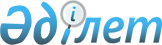 О внесении изменении в решение Ордабасинского районного маслихата от 25 декабря 2018 года № 38/1 "О бюджетах сельских округов на 2019-2021 годы
					
			С истёкшим сроком
			
			
		
					Решение Ордабасинского районного маслихата Туркестанской области от 14 августа 2019 года № 48/1. Зарегистрировано Департаментом юстиции Туркестанской области 27 августа 2019 года № 5173. Прекращено действие в связи с истечением срока
      В соответствии с пунктом 4 статьи 109-1 Бюджетного кодекса Республики Казахстан от 4 декабря 2008 года, подпунктом 1) пункта 1 статьи 6 Закона Республики Казахстан от 23 января 2001 года "О местном государственном управлении и самоуправлении в Республике Казахстан" и решением Ордабасинского районного маслихата от 22 июля 2019 года № 47/2 "О внесении изменении в решение Ордабасинского районного маслихата от 20 декабря 2018 года № 37/1 "О районном бюджете на 2019-2021 годы", зарегистрированного в Реестре государственной регистрации нормативных правовых актов за № 5158, Ордабасинский районный маслихат РЕШИЛ:
      1. Внести в решение Ордабасинского районного маслихата от 25 декабря 2018 года № 38/1 "О бюджетах сельских округов на 2019-2021 годы" (зарегистрировано в Реестре государственной регистрации нормативных правовых актов за № 4890, опубликовано 26 января 2019 года в газете "Ордабасы оттары" и в эталонном контрольном банке нормативных правовых актов Республики Казахстан в электронном виде 29 января 2019 года) следующие изменений:
      Пункт 1 изложить в следующей редакции:
      "1. Утвердить бюджет сельского округа Бадам на 2019-2021 годы согласно приложениям 1, 2 и 3 соответственно, в том числе на 2019 год в следующих объемах:
      1) доходы – 132 449 тысяч тенге, в том числе:
      налоговые поступления – 43 362 тысяч тенге;
      неналоговые поступления – 250 тысяч тенге;
      поступлениям от продажи основного капитала – 0;
      поступления трансфертов – 88 837 тысяч тенге;
      2) затраты –152 028 тысяч тенге;
      3) чистое бюджетное кредитование – 0, в том числе:
      бюджетные кредиты – 0;
      погашение бюджетных кредитов – 0 тенге;
      4) сальдо по операциям с финансовыми активами – 0, в том числе:
      приобретение финансовых активов – 0;
      поступления от продажи финансовых активов государства – 0;
      5) дефицит (профицит) бюджета – -19 579 тысяч тенге;
      6) финансирование дефицита (использование профицита) бюджета – 19 579 тысяч тенге;
      поступление займов -0;
      погашение займов – 0;
      используемые остатки бюджетных средств – 19 579 тысяч тенге.".
      Пункт 3 изложить в следующей редакции:
      "3. Утвердить бюджет сельского округа Бугунь на 2019-2021 годы согласно приложениям 4, 5 и 6 соответственно, в том числе на 2019 год в следующих объемах:
      1) доходы – 65 689 тысяч тенге, в том числе:
      налоговые поступления – 5 355тысяч тенге;
      неналоговые поступления – 126 тысяч тенге;
      поступлениям от продажи основного капитала – 0;
      поступления трансфертов – 60 208 тысяч тенге;
      2) затраты –66 004 тысяч тенге;
      3) чистое бюджетное кредитование – 0, в том числе:
      бюджетные кредиты – 0;
      погашение бюджетных кредитов – 0 тенге;
      4) сальдо по операциям с финансовыми активами – 0, в том числе:
      приобретение финансовых активов – 0;
      поступления от продажи финансовых активов государства – 0;
      5) дефицит (профицит) бюджета – -315 тысяч тенге;
      6) финансирование дефицита (использование профицита) бюджета – 315 тысяч тенге;
      поступление займов -0;
      погашение займов – 0;
      используемые остатки бюджетных средств – 315 тысяч тенге.".
      Пункт 5 изложить в следующей редакции:
      "5. Утвердить бюджет сельского округа Буржар на 2019-2021 годы согласно приложениям 7, 8 и 9 соответственно, в том числе на 2019 год в следующих объемах:
      1) доходы – 110 861 тысяч тенге, в том числе:
      налоговые поступления –21 470 тысяч тенге;
      неналоговые поступления – 270 тысяч тенге;
      поступлениям от продажи основного капитала – 0;
      поступления трансфертов – 89 121 тысяч тенге;
      2) затраты –117 905 тысяч тенге;
      3) чистое бюджетное кредитование – 0, в том числе:
      бюджетные кредиты – 0;
      погашение бюджетных кредитов – 0 тенге;
      4) сальдо по операциям с финансовыми активами – 0, в том числе:
      приобретение финансовых активов – 0;
      поступления от продажи финансовых активов государства – 0;
      5) дефицит (профицит) бюджета – -7 044 тысяч тенге;
      6) финансирование дефицита (использование профицита) бюджета – 7 044 тысяч тенге;
      поступление займов -0;
      погашение займов – 0;
      используемые остатки бюджетных средств – 7 044 тысяч тенге.".
      Пункт 7 изложить в следующей редакции:
      "7. Утвердить бюджет сельского округа Женис на 2019-2021 годы согласно приложениям 10, 11 и 12 соответственно, в том числе на 2019 год в следующих объемах:
      1) доходы – 68 215 тысяч тенге, в том числе:
      налоговые поступления –3 138 тысяч тенге;
      неналоговые поступления – 90 тысяч тенге;
      поступлениям от продажи основного капитала – 0;
      поступления трансфертов – 64 987 тысяч тенге;
      2) затраты –68 228 тысяч тенге;
      3) чистое бюджетное кредитование – 0, в том числе:
      бюджетные кредиты – 0;
      погашение бюджетных кредитов – 0 тенге;
      4) сальдо по операциям с финансовыми активами – 0, в том числе:
      приобретение финансовых активов – 0;
      поступления от продажи финансовых активов государства – 0;
      5) дефицит (профицит) бюджета – -13 тысяч тенге;
      6) финансирование дефицита (использование профицита) бюджета – 13 тысяч тенге;
      поступление займов -0;
      погашение займов – 0;
      используемые остатки бюджетных средств – 13 тысяч тенге.".
      Пункт 9 изложить в следующей редакции:
      "9. Утвердить бюджет сельского округа Каракум на 2019-2021 годы согласно приложениям 13, 14 и 15 соответственно, в том числе на 2019 год в следующих объемах:
      1) доходы – 92 793 тысяч тенге, в том числе:
      налоговые поступления –5 564 тысяч тенге;
      неналоговые поступления – 110 тысяч тенге;
      поступлениям от продажи основного капитала – 0;
      поступления трансфертов – 87 119 тысяч тенге;
      2) затраты –94 606 тысяч тенге;
      3) чистое бюджетное кредитование – 0, в том числе:
      бюджетные кредиты – 0;
      погашение бюджетных кредитов – 0 тенге;
      4) сальдо по операциям с финансовыми активами – 0, в том числе:
      приобретение финансовых активов – 0;
      поступления от продажи финансовых активов государства – 0;
      5) дефицит (профицит) бюджета – -1 813тысяч тенге;
      6) финансирование дефицита (использование профицита) бюджета – 1 813 тысяч тенге;
      поступление займов -0;
      погашение займов – 0;
      используемые остатки бюджетных средств – 1 813 тысяч тенге.".
      Пункт 11 изложить в следующей редакции:
      "11. Утвердить бюджет сельского округа Караспан на 2019-2021 годы согласно приложениям 16, 17 и 18 соответственно, в том числе на 2019 год в следующих объемах:
      1) доходы – 97 302 тысяч тенге, в том числе:
      налоговые поступления –17 661 тысяч тенге;
      неналоговые поступления – 480 тысяч тенге;
      поступлениям от продажи основного капитала – 0;
      поступления трансфертов – 79 161 тысяч тенге;
      2) затраты –100 373 тысяч тенге;
      3) чистое бюджетное кредитование – 0, в том числе:
      бюджетные кредиты – 0;
      погашение бюджетных кредитов – 0 тенге;
      4) сальдо по операциям с финансовыми активами – 0, в том числе:
      приобретение финансовых активов – 0;
      поступления от продажи финансовых активов государства – 0;
      5) дефицит (профицит) бюджета – -3 071 тысяч тенге;
      6) финансирование дефицита (использование профицита) бюджета – 3 071 тысяч тенге;
      поступление займов -0;
      погашение займов – 0;
      используемые остатки бюджетных средств – 3 071 тысяч тенге.".
      Пункт 13 изложить в следующей редакции:
      "13. Утвердить бюджет сельского округа Кажымухан на 2019-2021 годы согласно приложениям 19, 20 и 21 соответственно, в том числе на 2019 год в следующих объемах:
      1) доходы – 575 531 тысяч тенге, в том числе:
      налоговые поступления –69 902 тысяч тенге;
      неналоговые поступления – 260 тысяч тенге;
      поступлениям от продажи основного капитала – 0;
      поступления трансфертов – 505 369 тысяч тенге;
      2) затраты –585 774 тысяч тенге;
      3) чистое бюджетное кредитование – 0, в том числе:
      бюджетные кредиты – 0;
      погашение бюджетных кредитов – 0 тенге;
      4) сальдо по операциям с финансовыми активами – 0, в том числе:
      приобретение финансовых активов – 0;
      поступления от продажи финансовых активов государства – 0;
      5) дефицит (профицит) бюджета – -10 243 тысяч тенге;
      6) финансирование дефицита (использование профицита) бюджета – 10 243 тысяч тенге;
      поступление займов -0;
      погашение займов – 0;
      используемые остатки бюджетных средств – 10 243 тысяч тенге.".
      Пункт 15 изложить в следующей редакции:
      "15. Утвердить бюджет сельского округа Торткуль на 2019-2021 годы согласно приложениям 22, 23 и 24 соответственно, в том числе на 2019 год в следующих объемах:
      1) доходы – 137 280 тысяч тенге, в том числе:
      налоговые поступления –23 161 тысяч тенге;
      неналоговые поступления – 430 тысяч тенге;
      поступлениям от продажи основного капитала – 0;
      поступления трансфертов –113 689 тысяч тенге;
      2) затраты –140 972 тысяч тенге;
      3) чистое бюджетное кредитование – 0, в том числе:
      бюджетные кредиты – 0;
      погашение бюджетных кредитов – 0 тенге;
      4) сальдо по операциям с финансовыми активами – 0, в том числе:
      приобретение финансовых активов – 0;
      поступления от продажи финансовых активов государства – 0;
      5) дефицит (профицит) бюджета – -3 692 тысяч тенге;
      6) финансирование дефицита (использование профицита) бюджета – 3 692 тысяч тенге;
      поступление займов -0;
      погашение займов – 0;
      используемые остатки бюджетных средств – 3 692 тысяч тенге.".
      Пункт 17 изложить в следующей редакции:
      "17. Утвердить бюджет сельского округа Шубар на 2019-2021 годы согласно приложениям 25, 26 и 27 соответственно, в том числе на 2019 год в следующих объемах:
      1) доходы – 50 180 тысяч тенге, в том числе:
      налоговые поступления –14 606 тысяч тенге;
      неналоговые поступления – 270 тысяч тенге;
      поступлениям от продажи основного капитала – 0;
      поступления трансфертов –35 304 тысяч тенге;
      2) затраты –53 168 тысяч тенге;
      3) чистое бюджетное кредитование – 0, в том числе:
      бюджетные кредиты – 0;
      погашение бюджетных кредитов – 0 тенге;
      4) сальдо по операциям с финансовыми активами – 0, в том числе:
      приобретение финансовых активов – 0;
      поступления от продажи финансовых активов государства – 0;
      5) дефицит (профицит) бюджета – -2 988 тысяч тенге;
      6) финансирование дефицита (использование профицита) бюджета – 2 988 тысяч тенге;
      поступление займов -0;
      погашение займов – 0;
      используемые остатки бюджетных средств – 2 988 тысяч тенге.".
      Пункт 19 изложить в следующей редакции:
      "19. Утвердить бюджет сельского округа Шубарсу на 2019-2021 годы согласно приложениям 28, 29 и 30 соответственно, в том числе на 2019 год в следующих объемах:
      1) доходы – 39 815 тысяч тенге, в том числе:
      налоговые поступления –34 920 тысяч тенге;
      неналоговые поступления – 700 тысяч тенге;
      поступлениям от продажи основного капитала – 0;
      поступления трансфертов – 4 195 тысяч тенге;
      2) затраты –46 023 тысяч тенге;
      3) чистое бюджетное кредитование – 0, в том числе:
      бюджетные кредиты – 0;
      погашение бюджетных кредитов – 0 тенге;
      4) сальдо по операциям с финансовыми активами – 0, в том числе:
      приобретение финансовых активов – 0;
      поступления от продажи финансовых активов государства – 0;
      5) дефицит (профицит) бюджета – -6 208 тысяч тенге;
      6) финансирование дефицита (использование профицита) бюджета – 6 208 тысяч тенге;
      поступление займов -0;
      погашение займов – 0;
      используемые остатки бюджетных средств – 6 208 тысяч тенге.".
      2. Приложения 1, 4, 7, 10, 13, 16, 19, 22, 25, 28 к указанному решению изложить в новой редакции согласно приложениям 1, 2, 3, 4, 5, 6, 7, 8, 9, 10 к настоящему решению.
      3. Государственному учреждению "Аппарат Ордабасинского районного маслихата" в установленном законодательством Республики Казахстан порядке обеспечить:
      1) государственную регистрацию настоящего решения в территориальном органе юстиции;
      2) в течение десяти календарных дней со дня государственной регистрации настоящего решения направление его копии в бумажном и электронном виде на казахском и русском языках в Республиканское государственное предприятие на праве хозяйственного ведения "Институт законодательства и правовой информации Республики Казахстан" Министерства юстиции Республики Казахстан для официального опубликования и включения в эталонный контрольный банк нормативных правовых актов Республики Казахстан;
      3) размещение настоящего решения на интернет-ресурсе Ордабасинского районного маслихата после его официального опубликования.
      4. Настоящее решение вводится в действие с 1 января 2019 года. Бюджет Бадамского сельского округа на 2019 год Бюджет Бугунского сельского округа на 2019 год Бюджет Буржарского сельского округа на 2019 год Бюджет Женисского сельского округа на 2019 год Бюджет Каракумского сельского округа на 2019 год Бюджет Караспанского сельского округа на 2019 год Бюджет Кажымуханского сельского округа на 2019 год Бюджет Торткульского сельского округа на 2019 год Бюджет Шубарского сельского округа на 2019 год Бюджет Шубарсуского сельского округа на 2019 год
					© 2012. РГП на ПХВ «Институт законодательства и правовой информации Республики Казахстан» Министерства юстиции Республики Казахстан
				
      Председатель сессии

      районного маслихата

Б. Джумабеков

      Секретарь районного маслихата

Б. Садвахасов
Приложение 1 к решению
Ордабасинского районного
маслихата от 14 августа
2019 года № 48/1Приложение 1 к решению
Ордабасинского районного
маслихата от 25 декабря
2018 года № 38/1
Категория Наименование
Категория Наименование
Категория Наименование
Категория Наименование
Категория Наименование
Сумма, тысяч тенге
Класс
Класс
Класс
Класс
Сумма, тысяч тенге
Подкласс
Подкласс
Подкласс
Сумма, тысяч тенге
Программа
Программа
Сумма, тысяч тенге
1
1
1
1
2
3
1. Доходы
132 449
1
Налоговые поступления
43 362
01
Подоходный налог
11 075
2
Индивидуальный подоходный налог
11 075
04
Hалоги на собственность
32 197
1
Hалоги на имущество
1 782
3
Земельный налог
2 777
4
Hалог на транспортные средства
27 638
05
Внутренние налоги на товары, работы и услуги
90
4
Сборы за ведение предпринимательской и профессиональной деятельности
90
2
Неналоговые поступления
250
06
Прочие неналоговые поступления
250
1
Прочие неналоговые поступления
250
3
Поступления от продажи основного капитала
0
4
Поступления трансфертов
88 837
02
Трансферты из вышестоящих органов государственного управления
88 837
3
Трансферты из районного (города областного значения) бюджета
88 837
Функциональная группа Наименование
Функциональная группа Наименование
Функциональная группа Наименование
Функциональная группа Наименование
Функциональная группа Наименование
Сумма, тысяч тенге
Функциональная подгруппа
Функциональная подгруппа
Функциональная подгруппа
Функциональная подгруппа
Сумма, тысяч тенге
Администратор бюджетных программ
Администратор бюджетных программ
Администратор бюджетных программ
Сумма, тысяч тенге
Программа
Программа
Сумма, тысяч тенге
2. Затраты
152 028
01
Государственные услуги общего характера
30 251
1
Представительные, исполнительные и другие органы, выполняющие общие функции государственного управления
30 251
124
Аппарат акима города районного значения, села, поселка, сельского округа
30 251
001
Услуги по обеспечению деятельности акима города районного значения, села, поселка, сельского округа
28 901
032
Капитальные расходы подведомственных государственных учреждений и организаций
1 350
04
Образование
117 532
1
Дошкольное воспитание и обучение
116 936
124
Аппарат акима города районного значения, села, поселка, сельского округа
116 936
004
Дошкольное воспитание и обучение и организация медицинского обслуживания в организациях дошкольного воспитания и обучения
116 936
2
Начальное, основное среднее и общее среднее образование
596
124
Аппарат акима города районного значения, села, поселка, сельского округа
596
005
Организация бесплатного подвоза учащихся до ближайшей школы и обратно в сельской местности
596
07
Жилищно-коммунальное хозяйство
4 145
3
Благоустройство населенных пунктов
4 145
124
Аппарат акима города районного значения, села, поселка, сельского округа
4 145
008
Освещение улиц в населенных пунктах
2 945
009
Обеспечение санитарии населенных пунктов
500
011
Благоустройство и озеленение населенных пунктов
700
 08
Культура, спорт, туризм и информационное пространство
100
1
Деятельность в области культуры
50
124
Аппарат акима города районного значения, села, поселка, сельского округа
50
006
Поддержка культурно-досуговой работы на местном уровне
50
2
Спорт
50
124
Аппарат акима города районного значения, села, поселка, сельского округа
50
028
Проведение физкультурно-оздоровительных и спортивных мероприятий на местном уровне
50
3. Чистое бюджетное кредитование
0
Функциональная группа Наименование
Функциональная группа Наименование
Функциональная группа Наименование
Функциональная группа Наименование
Функциональная группа Наименование
Сумма, тысяч тенге
Функциональная подгруппа
Функциональная подгруппа
Функциональная подгруппа
Функциональная подгруппа
Сумма, тысяч тенге
Администратор бюджетных программ
Администратор бюджетных программ
Администратор бюджетных программ
Сумма, тысяч тенге
Программа
Программа
Сумма, тысяч тенге
Бюджетные кредиты
0
Категория Наименование
Категория Наименование
Категория Наименование
Категория Наименование
Категория Наименование
Сумма, тысяч тенге
Класс
Класс
Класс
Класс
Сумма, тысяч тенге
Подкласс
Подкласс
Подкласс
Сумма, тысяч тенге
Программа
Программа
Сумма, тысяч тенге
Погашение бюджетных кредитов
0
4. Сальдо по операциям с финансовыми активами
0
Функциональная группа Наименование
Функциональная группа Наименование
Функциональная группа Наименование
Функциональная группа Наименование
Функциональная группа Наименование
Сумма, тысяч тенге
Функциональная подгруппа
Функциональная подгруппа
Функциональная подгруппа
Функциональная подгруппа
Сумма, тысяч тенге
Администратор бюджетных программ
Администратор бюджетных программ
Администратор бюджетных программ
Сумма, тысяч тенге
Программа
Программа
Сумма, тысяч тенге
Приобретение финансовых активов
0
Категория Наименование
Категория Наименование
Категория Наименование
Категория Наименование
Категория Наименование
Сумма, тысяч тенге
Класс
Класс
Класс
Класс
Сумма, тысяч тенге
Подкласс
Подкласс
Подкласс
Сумма, тысяч тенге
Программа
Программа
Сумма, тысяч тенге
Поступления от продажи финансовых активов государства
0
5. Дефицит (профицит) бюджета
- 19 579
6. Финансирование дефицита (использование профицита) бюджета
19 579
Категория Наименование
Категория Наименование
Категория Наименование
Категория Наименование
Категория Наименование
Сумма, тысяч тенге
Класс
Класс
Класс
Класс
Сумма, тысяч тенге
Подкласс
Подкласс
Подкласс
Сумма, тысяч тенге
Программа
Программа
Сумма, тысяч тенге
Поступления займов
0
Функциональная группа Наименование
Функциональная группа Наименование
Функциональная группа Наименование
Функциональная группа Наименование
Функциональная группа Наименование
Сумма, тысяч тенге
Функциональная подгруппа
Функциональная подгруппа
Функциональная подгруппа
Функциональная подгруппа
Сумма, тысяч тенге
Администратор бюджетных программ
Администратор бюджетных программ
Администратор бюджетных программ
Сумма, тысяч тенге
Программа
Программа
Сумма, тысяч тенге
Погашение займов
0
Категория Наименование
Категория Наименование
Категория Наименование
Категория Наименование
Категория Наименование
Сумма, тысяч тенге
Класс
Класс
Класс
Класс
Сумма, тысяч тенге
Подкласс
Подкласс
Подкласс
Сумма, тысяч тенге
Программа
Программа
Сумма, тысяч тенге
Используемые остатки бюджетных средств
19 579
8
Используемые остатки бюджетных средств
19 579
1
Остатки бюджетных средств
19 579
001
Свободные остатки бюджетных средств
19 579Приложение 2 к решению
Ордабасинского районного
маслихата от 14 августа
2019 года № 48/1Приложение 4 к решению
Ордабасинского районного
маслихата от 25 декабря
2018 года № 38/1
Категория Наименование
Категория Наименование
Категория Наименование
Категория Наименование
Категория Наименование
Сумма, тысяч тенге
Класс
Класс
Класс
Класс
Сумма, тысяч тенге
Подкласс
Подкласс
Подкласс
Сумма, тысяч тенге
Программа
Программа
Сумма, тысяч тенге
1
1
1
1
2
3
1. Доходы
65 689
1
Налоговые поступления
5 355
01
Подоходный налог
775
2
Индивидуальный подоходный налог
775
04
Hалоги на собственность
4 566
1
Hалоги на имущество
310
3
Земельный налог
260
4
Hалог на транспортные средства
3 996
05
Внутренние налоги на товары, работы и услуги
14
4
Сборы за ведение предпринимательской и профессиональной деятельности
14
2
Неналоговые поступления
126
04
Штрафы, пени, санкции, взыскания, налагаемые государственными учреждениями, финансируемыми из государственного бюджета, а также содержащимися и финансируемыми из бюджета (сметы расходов) Национального Банка Республики Казахстан
26
1
Штрафы, пени, санкции, взыскания, налагаемые государственными учреждениями, финансируемыми из государственного бюджета, а также содержащимися и финансируемыми из бюджета (сметы расходов) Национального Банка Республики Казахстан, за исключением поступлений от организаций нефтяного сектора
26
06
Прочие неналоговые поступления
100
1
Прочие неналоговые поступления
100
3
Поступления от продажи основного капитала
0
4
Поступления трансфертов
60 208
02
Трансферты из вышестоящих органов государственного управления
60 208
3
Трансферты из районного (города областного значения) бюджета
60 208
Функциональная группа Наименование
Функциональная группа Наименование
Функциональная группа Наименование
Функциональная группа Наименование
Функциональная группа Наименование
Сумма, тысяч тенге
Функциональная подгруппа
Функциональная подгруппа
Функциональная подгруппа
Функциональная подгруппа
Сумма, тысяч тенге
Администратор бюджетных программ
Администратор бюджетных программ
Администратор бюджетных программ
Сумма, тысяч тенге
Программа
Программа
Сумма, тысяч тенге
2. Затраты
66 004
01
Государственные услуги общего характера
19 733
1
Представительные, исполнительные и другие органы, выполняющие общие функции государственного управления
19 733
124
Аппарат акима города районного значения, села, поселка, сельского округа
19 733
001
Услуги по обеспечению деятельности акима города районного значения, села, поселка, сельского округа
19 514
022
Капитальные расходы государственного органа
219
04
Образование
36 459
1
Дошкольное воспитание и обучение
36 459
124
Аппарат акима города районного значения, села, поселка, сельского округа
36 459
004
Дошкольное воспитание и обучение и организация медицинского обслуживания в организациях дошкольного воспитания и обучения
36 459
07
Жилищно-коммунальное хозяйство
9 712
3
Благоустройство населенных пунктов
9 712
124
Аппарат акима города районного значения, села, поселка, сельского округа
9 712
008
Освещение улиц в населенных пунктах
2 550
009
Обеспечение санитарии населенных пунктов
300
011
Благоустройство и озеленение населенных пунктов
6 862
 08
Культура, спорт, туризм и информационное пространство
100
1
Деятельность в области культуры
50
124
Аппарат акима города районного значения, села, поселка, сельского округа
50
006
Поддержка культурно-досуговой работы на местном уровне
50
2
Спорт
50
124
Аппарат акима города районного значения, села, поселка, сельского округа
50
028
Проведение физкультурно-оздоровительных и спортивных мероприятий на местном уровне
50
3. Чистое бюджетное кредитование
0
Функциональная группа Наименование
Функциональная группа Наименование
Функциональная группа Наименование
Функциональная группа Наименование
Функциональная группа Наименование
Сумма, тысяч тенге
Функциональная подгруппа
Функциональная подгруппа
Функциональная подгруппа
Функциональная подгруппа
Сумма, тысяч тенге
Администратор бюджетных программ
Администратор бюджетных программ
Администратор бюджетных программ
Сумма, тысяч тенге
Программа
Программа
Сумма, тысяч тенге
Бюджетные кредиты
0
Категория Наименование
Категория Наименование
Категория Наименование
Категория Наименование
Категория Наименование
Сумма, тысяч тенге
Класс
Класс
Класс
Класс
Сумма, тысяч тенге
Подкласс
Подкласс
Подкласс
Сумма, тысяч тенге
Программа
Программа
Сумма, тысяч тенге
Погашение бюджетных кредитов
0
4. Сальдо по операциям с финансовыми активами
0
Функциональная группа Наименование
Функциональная группа Наименование
Функциональная группа Наименование
Функциональная группа Наименование
Функциональная группа Наименование
Сумма, тысяч тенге
Функциональная подгруппа
Функциональная подгруппа
Функциональная подгруппа
Функциональная подгруппа
Сумма, тысяч тенге
Администратор бюджетных программ
Администратор бюджетных программ
Администратор бюджетных программ
Сумма, тысяч тенге
Программа
Программа
Сумма, тысяч тенге
Приобретение финансовых активов
0
Категория Наименование
Категория Наименование
Категория Наименование
Категория Наименование
Категория Наименование
Сумма, тысяч тенге
Класс
Класс
Класс
Класс
Сумма, тысяч тенге
Подкласс
Подкласс
Подкласс
Сумма, тысяч тенге
Программа
Программа
Сумма, тысяч тенге
Поступления от продажи финансовых активов государства
0
5. Дефицит (профицит) бюджета
- 315
6. Финансирование дефицита (использование профицита) бюджета
315
Категория Наименование
Категория Наименование
Категория Наименование
Категория Наименование
Категория Наименование
Сумма, тысяч тенге
Класс
Класс
Класс
Класс
Сумма, тысяч тенге
Подкласс
Подкласс
Подкласс
Сумма, тысяч тенге
Программа
Программа
Сумма, тысяч тенге
Поступления займов
0
Функциональная группа Наименование
Функциональная группа Наименование
Функциональная группа Наименование
Функциональная группа Наименование
Функциональная группа Наименование
Сумма, тысяч тенге
Функциональная подгруппа
Функциональная подгруппа
Функциональная подгруппа
Функциональная подгруппа
Сумма, тысяч тенге
Администратор бюджетных программ
Администратор бюджетных программ
Администратор бюджетных программ
Сумма, тысяч тенге
Программа
Программа
Сумма, тысяч тенге
Погашение займов
0
Категория Наименование
Категория Наименование
Категория Наименование
Категория Наименование
Категория Наименование
Сумма, тысяч тенге
Класс
Класс
Класс
Класс
Сумма, тысяч тенге
Подкласс
Подкласс
Подкласс
Сумма, тысяч тенге
Программа
Программа
Сумма, тысяч тенге
Используемые остатки бюджетных средств
315
8
Используемые остатки бюджетных средств
315
1
Остатки бюджетных средств
315
001
Свободные остатки бюджетных средств
315Приложение 3 к решению
Ордабасинского районного
маслихата от 14 августа
2019 года № 48/1Приложение 7 к решению
Ордабасинского районного
маслихата от 25 декабря
2018 года № 38/1
Категория Наименование
Категория Наименование
Категория Наименование
Категория Наименование
Категория Наименование
Сумма, тысяч тенге
Класс
Класс
Класс
Класс
Сумма, тысяч тенге
Подкласс
Подкласс
Подкласс
Сумма, тысяч тенге
Программа
Программа
Сумма, тысяч тенге
1
1
1
1
2
3
1. Доходы
110 861
1
Налоговые поступления
21 470
01
Подоходный налог
2 793
2
Индивидуальный подоходный налог
2 793
04
Hалоги на собственность
18 667
1
Hалоги на имущество
1 070
3
Земельный налог
772
4
Hалог на транспортные средства
16 825
05
Внутренние налоги на товары, работы и услуги
10
4
Сборы за ведение предпринимательской и профессиональной деятельности
10
2
Неналоговые поступления
270
06
Прочие неналоговые поступления
270
1
Прочие неналоговые поступления
270
3
Поступления от продажи основного капитала
0
4
Поступления трансфертов
89 121
02
Трансферты из вышестоящих органов государственного управления
89 121
3
Трансферты из районного (города областного значения) бюджета
89 121
Функциональная группа Наименование
Функциональная группа Наименование
Функциональная группа Наименование
Функциональная группа Наименование
Функциональная группа Наименование
Сумма, тысяч тенге
Функциональная подгруппа
Функциональная подгруппа
Функциональная подгруппа
Функциональная подгруппа
Сумма, тысяч тенге
Администратор бюджетных программ
Администратор бюджетных программ
Администратор бюджетных программ
Сумма, тысяч тенге
Программа
Программа
Сумма, тысяч тенге
2. Затраты
117 905
01
Государственные услуги общего характера
27 403
1
Представительные, исполнительные и другие органы, выполняющие общие функции государственного управления
27 403
124
Аппарат акима города районного значения, села, поселка, сельского округа
27 403
001
Услуги по обеспечению деятельности акима города районного значения, села, поселка, сельского округа
24 703
032
Капитальные расходы подведомственных государственных учреждений и организаций
2 700
04
Образование
83 633
1
Дошкольное воспитание и обучение
82 014
124
Аппарат акима города районного значения, села, поселка, сельского округа
82 014
004
Дошкольное воспитание и обучение и организация медицинского обслуживания в организациях дошкольного воспитания и обучения
82 014
2
Начальное, основное среднее и общее среднее образование
1 619
124
Аппарат акима города районного значения, села, поселка, сельского округа
1 619
005
Организация бесплатного подвоза учащихся до ближайшей школы и обратно в сельской местности
1 619
07
Жилищно-коммунальное хозяйство
5 097
3
Благоустройство населенных пунктов
5 097
124
Аппарат акима города районного значения, села, поселка, сельского округа
5 097
008
Освещение улиц в населенных пунктах
3 597
009
Обеспечение санитарии населенных пунктов
700
011
Благоустройство и озеленение населенных пунктов
800
 08
Культура, спорт, туризм и информационное пространство
100
1
Деятельность в области культуры
50
124
Аппарат акима города районного значения, села, поселка, сельского округа
50
006
Поддержка культурно-досуговой работы на местном уровне
50
2
Спорт
50
124
Аппарат акима города районного значения, села, поселка, сельского округа
50
028
Проведение физкультурно-оздоровительных и спортивных мероприятий на местном уровне
50
 12
Транспорт и коммуникации
1 672
1
Автомобильный транспорт
1 672
124 
Аппарат акима города районного значения, села, поселка, сельского округа
1 672
013
Обеспечение функционирования автомобильных дорог в городах районного значения, поселках, селах, сельских округах
1 672
3. Чистое бюджетное кредитование
0
Функциональная группа Наименование
Функциональная группа Наименование
Функциональная группа Наименование
Функциональная группа Наименование
Функциональная группа Наименование
Сумма, тысяч тенге
Функциональная подгруппа
Функциональная подгруппа
Функциональная подгруппа
Функциональная подгруппа
Сумма, тысяч тенге
Администратор бюджетных программ
Администратор бюджетных программ
Администратор бюджетных программ
Сумма, тысяч тенге
Программа
Программа
Сумма, тысяч тенге
Бюджетные кредиты
0
Категория Наименование
Категория Наименование
Категория Наименование
Категория Наименование
Категория Наименование
Сумма, тысяч тенге
Класс
Класс
Класс
Класс
Сумма, тысяч тенге
Подкласс
Подкласс
Подкласс
Сумма, тысяч тенге
Программа
Программа
Сумма, тысяч тенге
Погашение бюджетных кредитов
0
4. Сальдо по операциям с финансовыми активами
0
Функциональная группа Наименование
Функциональная группа Наименование
Функциональная группа Наименование
Функциональная группа Наименование
Функциональная группа Наименование
Сумма, тысяч тенге
Функциональная подгруппа
Функциональная подгруппа
Функциональная подгруппа
Функциональная подгруппа
Сумма, тысяч тенге
Администратор бюджетных программ
Администратор бюджетных программ
Администратор бюджетных программ
Сумма, тысяч тенге
Программа
Программа
Сумма, тысяч тенге
Приобретение финансовых активов
0
Категория Наименование
Категория Наименование
Категория Наименование
Категория Наименование
Категория Наименование
Сумма, тысяч тенге
Класс
Класс
Класс
Класс
Сумма, тысяч тенге
Подкласс
Подкласс
Подкласс
Сумма, тысяч тенге
Программа
Программа
Сумма, тысяч тенге
Поступления от продажи финансовых активов государства
0
5. Дефицит (профицит) бюджета
- 7 044
6. Финансирование дефицита (использование профицита) бюджета
7 044
Категория Наименование
Категория Наименование
Категория Наименование
Категория Наименование
Категория Наименование
Сумма, тысяч тенге
Класс
Класс
Класс
Класс
Сумма, тысяч тенге
Подкласс
Подкласс
Подкласс
Сумма, тысяч тенге
Программа
Программа
Сумма, тысяч тенге
Поступления займов
0
Функциональная группа Наименование
Функциональная группа Наименование
Функциональная группа Наименование
Функциональная группа Наименование
Функциональная группа Наименование
Сумма, тысяч тенге
Функциональная подгруппа
Функциональная подгруппа
Функциональная подгруппа
Функциональная подгруппа
Сумма, тысяч тенге
Администратор бюджетных программ
Администратор бюджетных программ
Администратор бюджетных программ
Сумма, тысяч тенге
Программа
Программа
Сумма, тысяч тенге
Погашение займов
0
Категория Наименование
Категория Наименование
Категория Наименование
Категория Наименование
Категория Наименование
Сумма, тысяч тенге
Класс
Класс
Класс
Класс
Сумма, тысяч тенге
Подкласс
Подкласс
Подкласс
Сумма, тысяч тенге
Программа
Программа
Сумма, тысяч тенге
Используемые остатки бюджетных средств
7 044
8
Используемые остатки бюджетных средств
7 044
1
Остатки бюджетных средств
7 044
001
Свободные остатки бюджетных средств
7 044Приложение 4 к решению
Ордабасинского районного
маслихата от 14 августа
2019 года № 48/1Приложение 10 к решению
Ордабасинского районного
маслихата от 25 декабря
2018 года № 38/1
Категория Наименование
Категория Наименование
Категория Наименование
Категория Наименование
Категория Наименование
Сумма, тысяч тенге
Класс
Класс
Класс
Класс
Сумма, тысяч тенге
Подкласс
Подкласс
Подкласс
Сумма, тысяч тенге
Программа
Программа
Сумма, тысяч тенге
1
1
1
1
2
3
1. Доходы
68 215
1
Налоговые поступления
3 138
01
Подоходный налог
290
2
Индивидуальный подоходный налог
290
04
Hалоги на собственность
2 838
1
Hалоги на имущество
210
3
Земельный налог
154
4
Hалог на транспортные средства
2 474
05
Внутренние налоги на товары, работы и услуги
10
4
Сборы за ведение предпринимательской и профессиональной деятельности
10
2
Неналоговые поступления
90
06
Прочие неналоговые поступления
90
1
Прочие неналоговые поступления
90
3
Поступления от продажи основного капитала
0
4
Поступления трансфертов
64 987
02
Трансферты из вышестоящих органов государственного управления
64 987
3
Трансферты из районного (города областного значения) бюджета
64 987
Функциональная группа Наименование
Функциональная группа Наименование
Функциональная группа Наименование
Функциональная группа Наименование
Функциональная группа Наименование
Сумма, тысяч тенге
Функциональная подгруппа
Функциональная подгруппа
Функциональная подгруппа
Функциональная подгруппа
Сумма, тысяч тенге
Администратор бюджетных программ
Администратор бюджетных программ
Администратор бюджетных программ
Сумма, тысяч тенге
Программа
Программа
Сумма, тысяч тенге
2. Затраты
68 228
01
Государственные услуги общего характера
16 868
1
Представительные, исполнительные и другие органы, выполняющие общие функции государственного управления
16 868
124
Аппарат акима города районного значения, села, поселка, сельского округа
16 868
001
Услуги по обеспечению деятельности акима города районного значения, села, поселка, сельского округа
16 868
04
Образование
44 065
1
Дошкольное воспитание и обучение
44 065
124
Аппарат акима города районного значения, села, поселка, сельского округа
44 065
004
Дошкольное воспитание и обучение и организация медицинского обслуживания в организациях дошкольного воспитания и обучения
44 065
07
Жилищно-коммунальное хозяйство
7 195
3
Благоустройство населенных пунктов
7 195
124
Аппарат акима города районного значения, села, поселка, сельского округа
7 195
008
Освещение улиц в населенных пунктах
233
009
Обеспечение санитарии населенных пунктов
200
011
Благоустройство и озеленение населенных пунктов
6 762
 08
Культура, спорт, туризм и информационное пространство
100
1
Деятельность в области культуры
50
124
Аппарат акима города районного значения, села, поселка, сельского округа
50
006
Поддержка культурно-досуговой работы на местном уровне
50
2
Спорт
50
124
Аппарат акима города районного значения, села, поселка, сельского округа
50
028
Проведение физкультурно-оздоровительных и спортивных мероприятий на местном уровне
50
3. Чистое бюджетное кредитование
0
Функциональная группа Наименование
Функциональная группа Наименование
Функциональная группа Наименование
Функциональная группа Наименование
Функциональная группа Наименование
Сумма, тысяч тенге
Функциональная подгруппа
Функциональная подгруппа
Функциональная подгруппа
Функциональная подгруппа
Сумма, тысяч тенге
Администратор бюджетных программ
Администратор бюджетных программ
Администратор бюджетных программ
Сумма, тысяч тенге
Программа
Программа
Сумма, тысяч тенге
Бюджетные кредиты
0
Категория Наименование
Категория Наименование
Категория Наименование
Категория Наименование
Категория Наименование
Сумма, тысяч тенге
Класс
Класс
Класс
Класс
Сумма, тысяч тенге
Подкласс
Подкласс
Подкласс
Сумма, тысяч тенге
Программа
Программа
Сумма, тысяч тенге
Погашение бюджетных кредитов
0
4. Сальдо по операциям с финансовыми активами
0
Функциональная группа Наименование
Функциональная группа Наименование
Функциональная группа Наименование
Функциональная группа Наименование
Функциональная группа Наименование
Сумма, тысяч тенге
Функциональная подгруппа
Функциональная подгруппа
Функциональная подгруппа
Функциональная подгруппа
Сумма, тысяч тенге
Администратор бюджетных программ
Администратор бюджетных программ
Администратор бюджетных программ
Сумма, тысяч тенге
Программа
Программа
Сумма, тысяч тенге
Приобретение финансовых активов
0
Категория Наименование
Категория Наименование
Категория Наименование
Категория Наименование
Категория Наименование
Сумма, тысяч тенге
Класс
Класс
Класс
Класс
Сумма, тысяч тенге
Подкласс
Подкласс
Подкласс
Сумма, тысяч тенге
Программа
Программа
Сумма, тысяч тенге
Поступления от продажи финансовых активов государства
0
5. Дефицит (профицит) бюджета
- 13
6. Финансирование дефицита (использование профицита) бюджета
13
Категория Наименование
Категория Наименование
Категория Наименование
Категория Наименование
Категория Наименование
Сумма, тысяч тенге
Класс
Класс
Класс
Класс
Сумма, тысяч тенге
Подкласс
Подкласс
Подкласс
Сумма, тысяч тенге
Программа
Программа
Сумма, тысяч тенге
Поступления займов
0
Функциональная группа Наименование
Функциональная группа Наименование
Функциональная группа Наименование
Функциональная группа Наименование
Функциональная группа Наименование
Сумма, тысяч тенге
Функциональная подгруппа
Функциональная подгруппа
Функциональная подгруппа
Функциональная подгруппа
Сумма, тысяч тенге
Администратор бюджетных программ
Администратор бюджетных программ
Администратор бюджетных программ
Сумма, тысяч тенге
Программа
Программа
Сумма, тысяч тенге
Погашение займов
0
Категория Наименование
Категория Наименование
Категория Наименование
Категория Наименование
Категория Наименование
Сумма, тысяч тенге
Класс
Класс
Класс
Класс
Сумма, тысяч тенге
Подкласс
Подкласс
Подкласс
Сумма, тысяч тенге
Программа
Программа
Сумма, тысяч тенге
Используемые остатки бюджетных средств
13
8
Используемые остатки бюджетных средств
13
1
Остатки бюджетных средств
13
001
Свободные остатки бюджетных средств
13Приложение 5 к решению
Ордабасинского районного
маслихата от 14 августа
2019 года № 48/1Приложение 13 к решению
Ордабасинского районного
маслихата от 25 декабря
2018 года № 38/1
Категория Наименование
Категория Наименование
Категория Наименование
Категория Наименование
Категория Наименование
Сумма, тысяч тенге
Класс
Класс
Класс
Класс
Сумма, тысяч тенге
Подкласс
Подкласс
Подкласс
Сумма, тысяч тенге
Программа
Программа
Сумма, тысяч тенге
1
1
1
1
2
3
1. Доходы
92 793
1
Налоговые поступления
5 564
01
Подоходный налог
750
2
Индивидуальный подоходный налог
750
04
Hалоги на собственность
4 814
1
Hалоги на имущество
450
3
Земельный налог
364
4
Hалог на транспортные средства
4 000
2
Неналоговые поступления
110
06
Прочие неналоговые поступления
110
1
Прочие неналоговые поступления
110
3
Поступления от продажи основного капитала
0
4
Поступления трансфертов
87 119
02
Трансферты из вышестоящих органов государственного управления
87 119
3
Трансферты из районного (города областного значения) бюджета
87 119
Функциональная группа Наименование
Функциональная группа Наименование
Функциональная группа Наименование
Функциональная группа Наименование
Функциональная группа Наименование
Сумма, тысяч тенге
Функциональная подгруппа
Функциональная подгруппа
Функциональная подгруппа
Функциональная подгруппа
Сумма, тысяч тенге
Администратор бюджетных программ
Администратор бюджетных программ
Администратор бюджетных программ
Сумма, тысяч тенге
Программа
Программа
Сумма, тысяч тенге
2. Затраты
94 606
01
Государственные услуги общего характера
22 034
1
Представительные, исполнительные и другие органы, выполняющие общие функции государственного управления
22 034
124
Аппарат акима города районного значения, села, поселка, сельского округа
22 034
001
Услуги по обеспечению деятельности акима города районного значения, села, поселка, сельского округа
22 034
04
Образование
64 967
1
Дошкольное воспитание и обучение
64 967
124
Аппарат акима города районного значения, села, поселка, сельского округа
64 967
004
Дошкольное воспитание и обучение и организация медицинского обслуживания в организациях дошкольного воспитания и обучения
64 967
07
Жилищно-коммунальное хозяйство
7 505
3
Благоустройство населенных пунктов
7 505
124
Аппарат акима города районного значения, села, поселка, сельского округа
7 505
008
Освещение улиц в населенных пунктах
343
009
Обеспечение санитарии населенных пунктов
300
011
Благоустройство и озеленение населенных пунктов
6 862
 08
Культура, спорт, туризм и информационное пространство
100
1
Деятельность в области культуры
50
124
Аппарат акима города районного значения, села, поселка, сельского округа
50
006
Поддержка культурно-досуговой работы на местном уровне
50
2
Спорт
50
124
Аппарат акима города районного значения, села, поселка, сельского округа
50
028
Проведение физкультурно-оздоровительных и спортивных мероприятий на местном уровне
50
3. Чистое бюджетное кредитование
0
Функциональная группа Наименование
Функциональная группа Наименование
Функциональная группа Наименование
Функциональная группа Наименование
Функциональная группа Наименование
Сумма, тысяч тенге
Функциональная подгруппа
Функциональная подгруппа
Функциональная подгруппа
Функциональная подгруппа
Сумма, тысяч тенге
Администратор бюджетных программ
Администратор бюджетных программ
Администратор бюджетных программ
Сумма, тысяч тенге
Программа
Программа
Сумма, тысяч тенге
Бюджетные кредиты
0
Категория Наименование
Категория Наименование
Категория Наименование
Категория Наименование
Категория Наименование
Сумма, тысяч тенге
Класс
Класс
Класс
Класс
Сумма, тысяч тенге
Подкласс
Подкласс
Подкласс
Сумма, тысяч тенге
Программа
Программа
Сумма, тысяч тенге
Погашение бюджетных кредитов
0
4. Сальдо по операциям с финансовыми активами
0
Функциональная группа Наименование
Функциональная группа Наименование
Функциональная группа Наименование
Функциональная группа Наименование
Функциональная группа Наименование
Сумма, тысяч тенге
Функциональная подгруппа
Функциональная подгруппа
Функциональная подгруппа
Функциональная подгруппа
Сумма, тысяч тенге
Администратор бюджетных программ
Администратор бюджетных программ
Администратор бюджетных программ
Сумма, тысяч тенге
Программа
Программа
Сумма, тысяч тенге
Приобретение финансовых активов
0
Категория Наименование
Категория Наименование
Категория Наименование
Категория Наименование
Категория Наименование
Сумма, тысяч тенге
Класс
Класс
Класс
Класс
Сумма, тысяч тенге
Подкласс
Подкласс
Подкласс
Сумма, тысяч тенге
Программа
Программа
Сумма, тысяч тенге
Поступления от продажи финансовых активов государства
0
5. Дефицит (профицит) бюджета
- 1 813
6. Финансирование дефицита (использование профицита) бюджета
1 813
Категория Наименование
Категория Наименование
Категория Наименование
Категория Наименование
Категория Наименование
Сумма, тысяч тенге
Класс
Класс
Класс
Класс
Сумма, тысяч тенге
Подкласс
Подкласс
Подкласс
Сумма, тысяч тенге
Программа
Программа
Сумма, тысяч тенге
Поступления займов
0
Функциональная группа Наименование
Функциональная группа Наименование
Функциональная группа Наименование
Функциональная группа Наименование
Функциональная группа Наименование
Сумма, тысяч тенге
Функциональная подгруппа
Функциональная подгруппа
Функциональная подгруппа
Функциональная подгруппа
Сумма, тысяч тенге
Администратор бюджетных программ
Администратор бюджетных программ
Администратор бюджетных программ
Сумма, тысяч тенге
Программа
Программа
Сумма, тысяч тенге
Погашение займов
0
Категория Наименование
Категория Наименование
Категория Наименование
Категория Наименование
Категория Наименование
Сумма, тысяч тенге
Класс
Класс
Класс
Класс
Сумма, тысяч тенге
Подкласс
Подкласс
Подкласс
Сумма, тысяч тенге
Программа
Программа
Сумма, тысяч тенге
Используемые остатки бюджетных средств
1 813
8
Используемые остатки бюджетных средств
1 813
1
Остатки бюджетных средств
1 813
001
Свободные остатки бюджетных средств
1 813Приложение 6 к решению
Ордабасинского районного
маслихата от 14 августа
2019 года № 48/1Приложение 16 к решению
Ордабасинского районного
маслихата от 25 декабря
2018 года № 38/1
Категория Наименование
Категория Наименование
Категория Наименование
Категория Наименование
Категория Наименование
Сумма, тысяч тенге
Класс
Класс
Класс
Класс
Сумма, тысяч тенге
Подкласс
Подкласс
Подкласс
Сумма, тысяч тенге
Программа
Программа
Сумма, тысяч тенге
1
1
1
1
2
3
1. Доходы
97 302
1
Налоговые поступления
17 661
01
Подоходный налог
2 064
2
Индивидуальный подоходный налог
2 064
04
Hалоги на собственность
15 577
1
Hалоги на имущество
1 046
3
Земельный налог
1 338
4
Hалог на транспортные средства
13 193
05
Внутренние налоги на товары, работы и услуг
20
4
Сборы за ведение предпринимательской и профессиональной деятельности
20
2
Неналоговые поступления
480
01
Доходы от государственной собственности
30
5
Доходы от аренды имущества, находящегося в государственной собственности
30
04
Штрафы, пени, санкции, взыскания, налагаемые государственными учреждениями, финансируемыми из государственного бюджета, а также содержащимися и финансируемыми из бюджета (сметы расходов) Национального Банка Республики Казахстан
20
1
Штрафы, пени, санкции, взыскания, налагаемые государственными учреждениями, финансируемыми из государственного бюджета, а также содержащимися и финансируемыми из бюджета (сметы расходов) Национального Банка Республики Казахстан, за исключением поступлений от организаций нефтяного сектора
20
06
Прочие неналоговые поступления
430
1
Прочие неналоговые поступления
430
3
Поступления от продажи основного капитала
0
4
Поступления трансфертов
79 161
02
Трансферты из вышестоящих органов государственного управления
79 161
3
Трансферты из районного (города областного значения) бюджета
79 161
Функциональная группа Наименование
Функциональная группа Наименование
Функциональная группа Наименование
Функциональная группа Наименование
Функциональная группа Наименование
Сумма, тысяч тенге
Функциональная подгруппа
Функциональная подгруппа
Функциональная подгруппа
Функциональная подгруппа
Сумма, тысяч тенге
Администратор бюджетных программ
Администратор бюджетных программ
Администратор бюджетных программ
Сумма, тысяч тенге
Программа
Программа
Сумма, тысяч тенге
2. Затраты
100 373
01
Государственные услуги общего характера
31 883
1
Представительные, исполнительные и другие органы, выполняющие общие функции государственного управления
31 883
124
Аппарат акима города районного значения, села, поселка, сельского округа
31 883
001
Услуги по обеспечению деятельности акима города районного значения, села, поселка, сельского округа
31 883
04
Образование
54 519
1
Дошкольное воспитание и обучение
52 319
124
Аппарат акима города районного значения, села, поселка, сельского округа
52 319
004
Дошкольное воспитание и обучение и организация медицинского обслуживания в организациях дошкольного воспитания и обучения
52 319
2
Начальное, основное среднее и общее среднее образование
2 200
124
Аппарат акима города районного значения, села, поселка, сельского округа
2 200
005
Организация бесплатного подвоза учащихся до ближайшей школы и обратно в сельской местности
2 200
07
Жилищно-коммунальное хозяйство
13 871
3
Благоустройство населенных пунктов
13 871
124
Аппарат акима города районного значения, села, поселка, сельского округа
13 871
008
Освещение улиц в населенных пунктах
3 857
009
Обеспечение санитарии населенных пунктов
500
011
Благоустройство и озеленение населенных пунктов
9 514
 08
Культура, спорт, туризм и информационное пространство
100
1
Деятельность в области культуры
50
124
Аппарат акима города районного значения, села, поселка, сельского округа
50
006
Поддержка культурно-досуговой работы на местном уровне
50
2
Спорт
50
124
Аппарат акима города районного значения, села, поселка, сельского округа
50
028
Проведение физкультурно-оздоровительных и спортивных мероприятий на местном уровне
50
3. Чистое бюджетное кредитование
0
Функциональная группа Наименование
Функциональная группа Наименование
Функциональная группа Наименование
Функциональная группа Наименование
Функциональная группа Наименование
Сумма, тысяч тенге
Функциональная подгруппа
Функциональная подгруппа
Функциональная подгруппа
Функциональная подгруппа
Сумма, тысяч тенге
Администратор бюджетных программ
Администратор бюджетных программ
Администратор бюджетных программ
Сумма, тысяч тенге
Программа
Программа
Сумма, тысяч тенге
Бюджетные кредиты
0
Категория Наименование
Категория Наименование
Категория Наименование
Категория Наименование
Категория Наименование
Сумма, тысяч тенге
Класс
Класс
Класс
Класс
Сумма, тысяч тенге
Подкласс
Подкласс
Подкласс
Сумма, тысяч тенге
Программа
Программа
Сумма, тысяч тенге
Погашение бюджетных кредитов
0
4. Сальдо по операциям с финансовыми активами
0
Функциональная группа Наименование
Функциональная группа Наименование
Функциональная группа Наименование
Функциональная группа Наименование
Функциональная группа Наименование
Сумма, тысяч тенге
Функциональная подгруппа
Функциональная подгруппа
Функциональная подгруппа
Функциональная подгруппа
Сумма, тысяч тенге
Администратор бюджетных программ
Администратор бюджетных программ
Администратор бюджетных программ
Сумма, тысяч тенге
Программа
Программа
Сумма, тысяч тенге
Приобретение финансовых активов
0
Категория Наименование
Категория Наименование
Категория Наименование
Категория Наименование
Категория Наименование
Сумма, тысяч тенге
Класс
Класс
Класс
Класс
Сумма, тысяч тенге
Подкласс
Подкласс
Подкласс
Сумма, тысяч тенге
Программа
Программа
Сумма, тысяч тенге
Поступления от продажи финансовых активов государства
0
5. Дефицит (профицит) бюджета
- 3 071
6. Финансирование дефицита (использование профицита) бюджета
3 071
Категория Наименование
Категория Наименование
Категория Наименование
Категория Наименование
Категория Наименование
Сумма, тысяч тенге
Класс
Класс
Класс
Класс
Сумма, тысяч тенге
Подкласс
Подкласс
Подкласс
Сумма, тысяч тенге
Программа
Программа
Сумма, тысяч тенге
Поступления займов
0
Функциональная группа Наименование
Функциональная группа Наименование
Функциональная группа Наименование
Функциональная группа Наименование
Функциональная группа Наименование
Сумма, тысяч тенге
Функциональная подгруппа
Функциональная подгруппа
Функциональная подгруппа
Функциональная подгруппа
Сумма, тысяч тенге
Администратор бюджетных программ
Администратор бюджетных программ
Администратор бюджетных программ
Сумма, тысяч тенге
Программа
Программа
Сумма, тысяч тенге
Погашение займов
0
Категория Наименование
Категория Наименование
Категория Наименование
Категория Наименование
Категория Наименование
Сумма, тысяч тенге
Класс
Класс
Класс
Класс
Сумма, тысяч тенге
Подкласс
Подкласс
Подкласс
Сумма, тысяч тенге
Программа
Программа
Сумма, тысяч тенге
Используемые остатки бюджетных средств
3 071
8
Используемые остатки бюджетных средств
3 071
1
Остатки бюджетных средств
3 071
001
Свободные остатки бюджетных средств
3 071Приложение 7 к решению
Ордабасинского районного
маслихата от 14 августа
2019 года № 48/1Приложение 19 к решению
Ордабасинского районного
маслихата от 25 декабря
2018 года № 38/1
Категория Наименование
Категория Наименование
Категория Наименование
Категория Наименование
Категория Наименование
Сумма, тысяч тенге
Класс
Класс
Класс
Класс
Сумма, тысяч тенге
Подкласс
Подкласс
Подкласс
Сумма, тысяч тенге
Программа
Программа
Сумма, тысяч тенге
1
1
1
1
2
3
1. Доходы
575 531
1
Налоговые поступления
69 902
01
Подоходный налог
26 415
2
Индивидуальный подоходный налог
26 415
04
Hалоги на собственность
43 337
1
Hалоги на имущество
2 636
3
Земельный налог
2 984
4
Hалог на транспортные средства
37 717
05
Внутренние налоги на товары, работы и услуги
150
4
Сборы за ведение предпринимательской и профессиональной деятельности
150
2
Неналоговые поступления
260
06
Прочие неналоговые поступления
260
1
Прочие неналоговые поступления
260
3
Поступления от продажи основного капитала
0
4
Поступления трансфертов
505 369
02
Трансферты из вышестоящих органов государственного управления
505 369
3
Трансферты из районного (города областного значения) бюджета
505 369
Функциональная группа Наименование
Функциональная группа Наименование
Функциональная группа Наименование
Функциональная группа Наименование
Функциональная группа Наименование
Сумма, тысяч тенге
Функциональная подгруппа
Функциональная подгруппа
Функциональная подгруппа
Функциональная подгруппа
Сумма, тысяч тенге
Администратор бюджетных программ
Администратор бюджетных программ
Администратор бюджетных программ
Сумма, тысяч тенге
Программа
Программа
Сумма, тысяч тенге
2. Затраты
585 774
01
Государственные услуги общего характера
41 274
1
Представительные, исполнительные и другие органы, выполняющие общие функции государственного управления
41 274
124
Аппарат акима города районного значения, села, поселка, сельского округа
41 274
001
Услуги по обеспечению деятельности акима города районного значения, села, поселка, сельского округа
35 524
022
Капитальные расходы государственного органа
5 750
04
Образование
244 568
1
Дошкольное воспитание и обучение
244 568
124
Аппарат акима города районного значения, села, поселка, сельского округа
244 568
004
Дошкольное воспитание и обучение и организация медицинского обслуживания в организациях дошкольного воспитания и обучения
244 568
07
Жилищно-коммунальное хозяйство
18 850
3
Благоустройство населенных пунктов
18 850
124
Аппарат акима города районного значения, села, поселка, сельского округа
18 850
008
Освещение улиц в населенных пунктах
3 750
009
Обеспечение санитарии населенных пунктов
300
011
Благоустройство и озеленение населенных пунктов
14 800
 08
Культура, спорт, туризм и информационное пространство
100
1
Деятельность в области культуры
50
124
Аппарат акима города районного значения, села, поселка, сельского округа
50
006
Поддержка культурно-досуговой работы на местном уровне
50
2
Спорт
50
124
Аппарат акима города районного значения, села, поселка, сельского округа
50
028
Проведение физкультурно-оздоровительных и спортивных мероприятий на местном уровне
50
12
Транспорт и коммуникации
4 500
1
Автомобильный транспорт
4 500
124
Аппарат акима города районного значения, села, поселка, сельского округа
4 500
013
Обеспечение функционирования автомобильных дорог в городах районного значения, поселках, селах, сельских округах
4 500
13
Другие
276 482
9
Другие
276 482
124
Аппарат акима города районного значения, села, поселка, сельского округа
276 482
057
Реализация мероприятий по социальной и инженерной инфраструктуре в сельских населенных пунктах в рамках проекта "Ауыл-Ел бесігі"
276 482
3. Чистое бюджетное кредитование
0
Функциональная группа Наименование
Функциональная группа Наименование
Функциональная группа Наименование
Функциональная группа Наименование
Функциональная группа Наименование
Сумма, тысяч тенге
Функциональная подгруппа
Функциональная подгруппа
Функциональная подгруппа
Функциональная подгруппа
Сумма, тысяч тенге
Администратор бюджетных программ
Администратор бюджетных программ
Администратор бюджетных программ
Сумма, тысяч тенге
Программа
Программа
Сумма, тысяч тенге
Бюджетные кредиты
0
Категория Наименование
Категория Наименование
Категория Наименование
Категория Наименование
Категория Наименование
Сумма, тысяч тенге
Класс
Класс
Класс
Класс
Сумма, тысяч тенге
Подкласс
Подкласс
Подкласс
Сумма, тысяч тенге
Программа
Программа
Сумма, тысяч тенге
Погашение бюджетных кредитов
0
4. Сальдо по операциям с финансовыми активами
0
Функциональная группа Наименование
Функциональная группа Наименование
Функциональная группа Наименование
Функциональная группа Наименование
Функциональная группа Наименование
Сумма, тысяч тенге
Функциональная подгруппа
Функциональная подгруппа
Функциональная подгруппа
Функциональная подгруппа
Сумма, тысяч тенге
Администратор бюджетных программ
Администратор бюджетных программ
Администратор бюджетных программ
Сумма, тысяч тенге
Программа
Программа
Сумма, тысяч тенге
Приобретение финансовых активов
0
Категория Наименование
Категория Наименование
Категория Наименование
Категория Наименование
Категория Наименование
Сумма, тысяч тенге
Класс
Класс
Класс
Класс
Сумма, тысяч тенге
Подкласс
Подкласс
Подкласс
Сумма, тысяч тенге
Программа
Программа
Сумма, тысяч тенге
Поступления от продажи финансовых активов государства
0
5. Дефицит (профицит) бюджета
- 10 243
6. Финансирование дефицита (использование профицита) бюджета
10 243
Категория Наименование
Категория Наименование
Категория Наименование
Категория Наименование
Категория Наименование
Сумма, тысяч тенге
Класс
Класс
Класс
Класс
Сумма, тысяч тенге
Подкласс
Подкласс
Подкласс
Сумма, тысяч тенге
Программа
Программа
Сумма, тысяч тенге
Поступления займов
0
Функциональная группа Наименование
Функциональная группа Наименование
Функциональная группа Наименование
Функциональная группа Наименование
Функциональная группа Наименование
Сумма, тысяч тенге
Функциональная подгруппа
Функциональная подгруппа
Функциональная подгруппа
Функциональная подгруппа
Сумма, тысяч тенге
Администратор бюджетных программ
Администратор бюджетных программ
Администратор бюджетных программ
Сумма, тысяч тенге
Программа
Программа
Сумма, тысяч тенге
Погашение займов
0
Категория Наименование
Категория Наименование
Категория Наименование
Категория Наименование
Категория Наименование
Сумма, тысяч тенге
Класс
Класс
Класс
Класс
Сумма, тысяч тенге
Подкласс
Подкласс
Подкласс
Сумма, тысяч тенге
Программа
Программа
Сумма, тысяч тенге
Используемые остатки бюджетных средств
10 243
8
Используемые остатки бюджетных средств
10 243
1
Остатки бюджетных средств
10 243
001
Свободные остатки бюджетных средств
10 243Приложение 8 к решению
Ордабасинского районного
маслихата от 14 августа
2019 года № 48/1Приложение 22 к решению
Ордабасинского районного
маслихата от 25 декабря
2018 года № 38/1
Категория Наименование
Категория Наименование
Категория Наименование
Категория Наименование
Категория Наименование
Сумма, тысяч тенге
Класс
Класс
Класс
Класс
Сумма, тысяч тенге
Подкласс
Подкласс
Подкласс
Сумма, тысяч тенге
Программа
Программа
Сумма, тысяч тенге
1
1
1
1
2
3
1. Доходы
137 280
1
Налоговые поступления
23 161
01
Подоходный налог
6 655
2
Индивидуальный подоходный налог
6 655
04
Hалоги на собственность
16 466
1
Hалоги на имущество
1 662
3
Земельный налог
1 622
4
Hалог на транспортные средства
13 182
05
Внутренние налоги на товары, работы и услуги
40
4
Сборы за ведение предпринимательской и профессиональной деятельности
40
2
Неналоговые поступления
430
04
Штрафы, пени, санкции, взыскания, налагаемые государственными учреждениями, финансируемыми из государственного бюджета, а также содержащимися и финансируемыми из бюджета (сметы расходов) Национального Банка Республики Казахстан
30
1
Штрафы, пени, санкции, взыскания, налагаемые государственными учреждениями, финансируемыми из государственного бюджета, а также содержащимися и финансируемыми из бюджета (сметы расходов) Национального Банка Республики Казахстан, за исключением поступлений от организаций нефтяного сектора
30
06
Прочие неналоговые поступления
400
1
Прочие неналоговые поступления
400
3
Поступления от продажи основного капитала
0
4
Поступления трансфертов
113 689
02
Трансферты из вышестоящих органов государственного управления
113 689
3
Трансферты из районного (города областного значения) бюджета
113 689
Функциональная группа Наименование
Функциональная группа Наименование
Функциональная группа Наименование
Функциональная группа Наименование
Функциональная группа Наименование
Сумма, тысяч тенге
Функциональная подгруппа
Функциональная подгруппа
Функциональная подгруппа
Функциональная подгруппа
Сумма, тысяч тенге
Администратор бюджетных программ
Администратор бюджетных программ
Администратор бюджетных программ
Сумма, тысяч тенге
Программа
Программа
Сумма, тысяч тенге
2. Затраты
140 972
01
Государственные услуги общего характера
33 693
1
Представительные, исполнительные и другие органы, выполняющие общие функции государственного управления
33 693 
124
Аппарат акима города районного значения, села, поселка, сельского округа
33 693
001
Услуги по обеспечению деятельности акима города районного значения, села, поселка, сельского округа
33 693
04
Образование
91 832
1
Дошкольное воспитание и обучение
91 145
124
Аппарат акима города районного значения, села, поселка, сельского округа
91 145
004
Дошкольное воспитание и обучение и организация медицинского обслуживания в организациях дошкольного воспитания и обучения
91 145
2
Начальное, основное среднее и общее среднее образование
687
124
Аппарат акима города районного значения, села, поселка, сельского округа
687
005
Организация бесплатного подвоза учащихся до ближайшей школы и обратно в сельской местности
687
07
Жилищно-коммунальное хозяйство
15 347
2
Коммунальное хозяйство
7 190
124
Аппарат акима города районного значения, села, поселка, сельского округа
7 190
014
Организация водоснабжения населенных пунктов
7 190
3
Благоустройство населенных пунктов
8 157
124
Аппарат акима города районного значения, села, поселка, сельского округа
8 157
008
Освещение улиц в населенных пунктах
395
009
Обеспечение санитарии населенных пунктов
500
011
Благоустройство и озеленение населенных пунктов
7 262
 08
Культура, спорт, туризм и информационное пространство
100
1
Деятельность в области культуры
50
124
Аппарат акима города районного значения, села, поселка, сельского округа
50
006
Поддержка культурно-досуговой работы на местном уровне
50
2
Спорт
50
124
Аппарат акима города районного значения, села, поселка, сельского округа
50
028
Проведение физкультурно-оздоровительных и спортивных мероприятий на местном уровне
50
3. Чистое бюджетное кредитование
0
Функциональная группа Наименование
Функциональная группа Наименование
Функциональная группа Наименование
Функциональная группа Наименование
Функциональная группа Наименование
Сумма, тысяч тенге
Функциональная подгруппа
Функциональная подгруппа
Функциональная подгруппа
Функциональная подгруппа
Сумма, тысяч тенге
Администратор бюджетных программ
Администратор бюджетных программ
Администратор бюджетных программ
Сумма, тысяч тенге
Программа
Программа
Сумма, тысяч тенге
Бюджетные кредиты
0
Категория Наименование
Категория Наименование
Категория Наименование
Категория Наименование
Категория Наименование
Сумма, тысяч тенге
Класс
Класс
Класс
Класс
Сумма, тысяч тенге
Подкласс
Подкласс
Подкласс
Сумма, тысяч тенге
Программа
Программа
Сумма, тысяч тенге
Погашение бюджетных кредитов
0
4. Сальдо по операциям с финансовыми активами
0
Функциональная группа Наименование
Функциональная группа Наименование
Функциональная группа Наименование
Функциональная группа Наименование
Функциональная группа Наименование
Сумма, тысяч тенге
Функциональная подгруппа
Функциональная подгруппа
Функциональная подгруппа
Функциональная подгруппа
Сумма, тысяч тенге
Администратор бюджетных программ
Администратор бюджетных программ
Администратор бюджетных программ
Сумма, тысяч тенге
Программа
Программа
Сумма, тысяч тенге
Приобретение финансовых активов
0
Категория Наименование
Категория Наименование
Категория Наименование
Категория Наименование
Категория Наименование
Сумма, тысяч тенге
Класс
Класс
Класс
Класс
Сумма, тысяч тенге
Подкласс
Подкласс
Подкласс
Сумма, тысяч тенге
Программа
Программа
Сумма, тысяч тенге
Поступления от продажи финансовых активов государства
0
5. Дефицит (профицит) бюджета
- 3 692
6. Финансирование дефицита (использование профицита) бюджета
3 692
Категория Наименование
Категория Наименование
Категория Наименование
Категория Наименование
Категория Наименование
Сумма, тысяч тенге
Класс
Класс
Класс
Класс
Сумма, тысяч тенге
Подкласс
Подкласс
Подкласс
Сумма, тысяч тенге
Программа
Программа
Сумма, тысяч тенге
Поступления займов
0
Функциональная группа Наименование
Функциональная группа Наименование
Функциональная группа Наименование
Функциональная группа Наименование
Функциональная группа Наименование
Сумма, тысяч тенге
Функциональная подгруппа
Функциональная подгруппа
Функциональная подгруппа
Функциональная подгруппа
Сумма, тысяч тенге
Администратор бюджетных программ
Администратор бюджетных программ
Администратор бюджетных программ
Сумма, тысяч тенге
Программа
Программа
Сумма, тысяч тенге
Погашение займов
0
Категория Наименование
Категория Наименование
Категория Наименование
Категория Наименование
Категория Наименование
Сумма, тысяч тенге
Класс
Класс
Класс
Класс
Сумма, тысяч тенге
Подкласс
Подкласс
Подкласс
Сумма, тысяч тенге
Программа
Программа
Сумма, тысяч тенге
Используемые остатки бюджетных средств
3 692
8
Используемые остатки бюджетных средств
3 692
1
Остатки бюджетных средств
3 692
001
Свободные остатки бюджетных средств
3 692Приложение 9 к решению
Ордабасинского районного
маслихата от 14 августа
2019 года № 48/1Приложение 25 к решению
Ордабасинского районного
маслихата от 25 декабря
2018 года № 38/1
Категория Наименование
Категория Наименование
Категория Наименование
Категория Наименование
Категория Наименование
Сумма, тысяч тенге
Класс
Класс
Класс
Класс
Сумма, тысяч тенге
Подкласс
Подкласс
Подкласс
Сумма, тысяч тенге
Программа
Программа
Сумма, тысяч тенге
1
1
1
1
2
3
1. Доходы
50 180
1
Налоговые поступления
14 606
01
Подоходный налог
2 982
2
Индивидуальный подоходный налог
2 982
04
Hалоги на собственность
11 594
1
Hалоги на имущество
767
3
Земельный налог
1 466
4
Hалог на транспортные средства
9 361
05
Внутренние налоги на товары, работы и услуги
30
4
Сборы за ведение предпринимательской и профессиональной деятельности
30
2
Неналоговые поступления
270
01
Доходы от государственной собственности
20
5
Доходы от аренды имущества, находящегося в государственной собственности
20
04
Штрафы, пени, санкции, взыскания, налагаемые государственными учреждениями, финансируемыми из государственного бюджета, а также содержащимися и финансируемыми из бюджета (сметы расходов) Национального Банка Республики Казахстан
20
1
Штрафы, пени, санкции, взыскания, налагаемые государственными учреждениями, финансируемыми из государственного бюджета, а также содержащимися и финансируемыми из бюджета (сметы расходов) Национального Банка Республики Казахстан, за исключением поступлений от организаций нефтяного сектора
20
06
Прочие неналоговые поступления
230
1
Прочие неналоговые поступления
230
3
Поступления от продажи основного капитала
0
4
Поступления трансфертов
35 304
02
Трансферты из вышестоящих органов государственного управления
35 304
3
Трансферты из районного (города областного значения) бюджета
35 304
Функциональная группа Наименование
Функциональная группа Наименование
Функциональная группа Наименование
Функциональная группа Наименование
Функциональная группа Наименование
Сумма, тысяч тенге
Функциональная подгруппа
Функциональная подгруппа
Функциональная подгруппа
Функциональная подгруппа
Сумма, тысяч тенге
Администратор бюджетных программ
Администратор бюджетных программ
Администратор бюджетных программ
Сумма, тысяч тенге
Программа
Программа
Сумма, тысяч тенге
2. Затраты
53 168
01
Государственные услуги общего характера
27 312
1
Представительные, исполнительные и другие органы, выполняющие общие функции государственного управления
27 312
124
Аппарат акима города районного значения, села, поселка, сельского округа
27 312
001
Услуги по обеспечению деятельности акима города районного значения, села, поселка, сельского округа
27 312
04
Образование
23 114
1
Дошкольное воспитание и обучение
23 114
124
Аппарат акима города районного значения, села, поселка, сельского округа
23 114
004
Дошкольное воспитание и обучение и организация медицинского обслуживания в организациях дошкольного воспитания и обучения
23 114
07
Жилищно-коммунальное хозяйство
1 200
3
Благоустройство населенных пунктов
1 200
124
Аппарат акима города районного значения, села, поселка, сельского округа
1 200
008
Освещение улиц в населенных пунктах
400
009
Обеспечение санитарии населенных пунктов
100
011
Благоустройство и озеленение населенных пунктов
700
 08
Культура, спорт, туризм и информационное пространство
100
1
Деятельность в области культуры
50
124
Аппарат акима города районного значения, села, поселка, сельского округа
50
006
Поддержка культурно-досуговой работы на местном уровне
50
2
Спорт
50
124
Аппарат акима города районного значения, села, поселка, сельского округа
50
028
Проведение физкультурно-оздоровительных и спортивных мероприятий на местном уровне
50
12
Транспорт и коммуникации
1 442
1
Автомобильный транспорт
1 442
124
Аппарат акима города районного значения, села, поселка, сельского округа
1 442
013
Обеспечение функционирования автомобильных дорог в городах районного
1 442
3. Чистое бюджетное кредитование
0
Функциональная группа Наименование
Функциональная группа Наименование
Функциональная группа Наименование
Функциональная группа Наименование
Функциональная группа Наименование
Сумма, тысяч тенге
Функциональная подгруппа
Функциональная подгруппа
Функциональная подгруппа
Функциональная подгруппа
Сумма, тысяч тенге
Администратор бюджетных программ
Администратор бюджетных программ
Администратор бюджетных программ
Сумма, тысяч тенге
Программа
Программа
Сумма, тысяч тенге
Бюджетные кредиты
0
Категория Наименование
Категория Наименование
Категория Наименование
Категория Наименование
Категория Наименование
Сумма, тысяч тенге
Класс
Класс
Класс
Класс
Сумма, тысяч тенге
Подкласс
Подкласс
Подкласс
Сумма, тысяч тенге
Программа
Программа
Сумма, тысяч тенге
Погашение бюджетных кредитов
0
4. Сальдо по операциям с финансовыми активами
0
Функциональная группа Наименование
Функциональная группа Наименование
Функциональная группа Наименование
Функциональная группа Наименование
Функциональная группа Наименование
Сумма, тысяч тенге
Функциональная подгруппа
Функциональная подгруппа
Функциональная подгруппа
Функциональная подгруппа
Сумма, тысяч тенге
Администратор бюджетных программ
Администратор бюджетных программ
Администратор бюджетных программ
Сумма, тысяч тенге
Программа
Программа
Сумма, тысяч тенге
Приобретение финансовых активов
0
Категория Наименование
Категория Наименование
Категория Наименование
Категория Наименование
Категория Наименование
Сумма, тысяч тенге
Класс
Класс
Класс
Класс
Сумма, тысяч тенге
Подкласс
Подкласс
Подкласс
Сумма, тысяч тенге
Программа
Программа
Сумма, тысяч тенге
Поступления от продажи финансовых активов государства
0
5. Дефицит (профицит) бюджета
- 2 988
6. Финансирование дефицита (использование профицита) бюджета
2 988
Категория Наименование
Категория Наименование
Категория Наименование
Категория Наименование
Категория Наименование
Сумма, тысяч тенге
Класс
Класс
Класс
Класс
Сумма, тысяч тенге
Подкласс
Подкласс
Подкласс
Сумма, тысяч тенге
Программа
Программа
Сумма, тысяч тенге
Поступления займов
0
Функциональная группа Наименование
Функциональная группа Наименование
Функциональная группа Наименование
Функциональная группа Наименование
Функциональная группа Наименование
Сумма, тысяч тенге
Функциональная подгруппа
Функциональная подгруппа
Функциональная подгруппа
Функциональная подгруппа
Сумма, тысяч тенге
Администратор бюджетных программ
Администратор бюджетных программ
Администратор бюджетных программ
Сумма, тысяч тенге
Программа
Программа
Сумма, тысяч тенге
Погашение займов
0
Категория Наименование
Категория Наименование
Категория Наименование
Категория Наименование
Категория Наименование
Сумма, тысяч тенге
Класс
Класс
Класс
Класс
Сумма, тысяч тенге
Подкласс
Подкласс
Подкласс
Сумма, тысяч тенге
Программа
Программа
Сумма, тысяч тенге
Используемые остатки бюджетных средств
2 988
8
Используемые остатки бюджетных средств
2 988
1
Остатки бюджетных средств
2 988
001
Свободные остатки бюджетных средств
2 988Приложение 10 к решению
Ордабасинского районного
маслихата от 14 августа
2019 года № 48/1Приложение 28 к решению
Ордабасинского районного
маслихата от 25 декабря
2018 года № 38/1
Категория Наименование
Категория Наименование
Категория Наименование
Категория Наименование
Категория Наименование
Сумма, тысяч тенге
Класс
Класс
Класс
Класс
Сумма, тысяч тенге
Подкласс
Подкласс
Подкласс
Сумма, тысяч тенге
Программа
Программа
Сумма, тысяч тенге
1
1
1
1
2
3
1. Доходы
39 815
1
Налоговые поступления
34 920
01
Подоходный налог
11 157
2
Индивидуальный подоходный налог
11 157
04
Hалоги на собственность
23 763
1
Hалоги на имущество
2 729
3
Земельный налог
4 416
4
Hалог на транспортные средства
16 618
2
Неналоговые поступления
700
06
Прочие неналоговые поступления
700
1
Прочие неналоговые поступления
700
3
Поступления от продажи основного капитала
0
4
Поступления трансфертов
4 195
02
Трансферты из вышестоящих органов государственного управления
4 195
3
Трансферты из районного (города областного значения) бюджета
4 195
Функциональная группа Наименование
Функциональная группа Наименование
Функциональная группа Наименование
Функциональная группа Наименование
Функциональная группа Наименование
Сумма, тысяч тенге
Функциональная подгруппа
Функциональная подгруппа
Функциональная подгруппа
Функциональная подгруппа
Сумма, тысяч тенге
Администратор бюджетных программ
Администратор бюджетных программ
Администратор бюджетных программ
Сумма, тысяч тенге
Программа
Программа
Сумма, тысяч тенге
2. Затраты
46 023
01
Государственные услуги общего характера
38 455
1
Представительные, исполнительные и другие органы, выполняющие общие функции государственного управления
38 455
124
Аппарат акима города районного значения, села, поселка, сельского округа
38 455 
001
Услуги по обеспечению деятельности акима города районного значения, села, поселка, сельского округа
38 455
04
Образование
2 981
2
Начальное, основное среднее и общее среднее образование
2 981
124
Аппарат акима города районного значения, села, поселка, сельского округа
2 981
005
Организация бесплатного подвоза учащихся до ближайшей школы и обратно в сельской местности
2 981
07
Жилищно-коммунальное хозяйство
4 487
3
Благоустройство населенных пунктов
4 487
124
Аппарат акима города районного значения, села, поселка, сельского округа
4 487
008
Освещение улиц в населенных пунктах
2 387
009
Обеспечение санитарии населенных пунктов
500
011
Благоустройство и озеленение населенных пунктов
1 600
 08
Культура, спорт, туризм и информационное пространство
100
1
Деятельность в области культуры
50
124
Аппарат акима города районного значения, села, поселка, сельского округа
50
006
Поддержка культурно-досуговой работы на местном уровне
50
2
Спорт
50
124
Аппарат акима города районного значения, села, поселка, сельского округа
50
028
Проведение физкультурно-оздоровительных и спортивных мероприятий на местном уровне
50
3. Чистое бюджетное кредитование
0
Функциональная группа Наименование
Функциональная группа Наименование
Функциональная группа Наименование
Функциональная группа Наименование
Функциональная группа Наименование
Сумма, тысяч тенге
Функциональная подгруппа
Функциональная подгруппа
Функциональная подгруппа
Функциональная подгруппа
Сумма, тысяч тенге
Администратор бюджетных программ
Администратор бюджетных программ
Администратор бюджетных программ
Сумма, тысяч тенге
Программа
Программа
Сумма, тысяч тенге
Бюджетные кредиты
0
Категория Наименование
Категория Наименование
Категория Наименование
Категория Наименование
Категория Наименование
Сумма, тысяч тенге
Класс
Класс
Класс
Класс
Сумма, тысяч тенге
Подкласс
Подкласс
Подкласс
Сумма, тысяч тенге
Программа
Программа
Сумма, тысяч тенге
Погашение бюджетных кредитов
0
4. Сальдо по операциям с финансовыми активами
0
Функциональная группа Наименование
Функциональная группа Наименование
Функциональная группа Наименование
Функциональная группа Наименование
Функциональная группа Наименование
Сумма, тысяч тенге
Функциональная подгруппа
Функциональная подгруппа
Функциональная подгруппа
Функциональная подгруппа
Сумма, тысяч тенге
Администратор бюджетных программ
Администратор бюджетных программ
Администратор бюджетных программ
Сумма, тысяч тенге
Программа
Программа
Сумма, тысяч тенге
Приобретение финансовых активов
0
Категория Наименование
Категория Наименование
Категория Наименование
Категория Наименование
Категория Наименование
Сумма, тысяч тенге
Класс
Класс
Класс
Класс
Сумма, тысяч тенге
Подкласс
Подкласс
Подкласс
Сумма, тысяч тенге
Программа
Программа
Сумма, тысяч тенге
Поступления от продажи финансовых активов государства
0
5. Дефицит (профицит) бюджета
- 6 208
6. Финансирование дефицита (использование профицита) бюджета
6 208
Категория Наименование
Категория Наименование
Категория Наименование
Категория Наименование
Категория Наименование
Сумма, тысяч тенге
Класс
Класс
Класс
Класс
Сумма, тысяч тенге
Подкласс
Подкласс
Подкласс
Сумма, тысяч тенге
Программа
Программа
Сумма, тысяч тенге
Поступления займов
0
Функциональная группа Наименование
Функциональная группа Наименование
Функциональная группа Наименование
Функциональная группа Наименование
Функциональная группа Наименование
Сумма, тысяч тенге
Функциональная подгруппа
Функциональная подгруппа
Функциональная подгруппа
Функциональная подгруппа
Сумма, тысяч тенге
Администратор бюджетных программ
Администратор бюджетных программ
Администратор бюджетных программ
Сумма, тысяч тенге
Программа
Программа
Сумма, тысяч тенге
Погашение займов
0
Категория Наименование
Категория Наименование
Категория Наименование
Категория Наименование
Категория Наименование
Сумма, тысяч тенге
Класс
Класс
Класс
Класс
Сумма, тысяч тенге
Подкласс
Подкласс
Подкласс
Сумма, тысяч тенге
Программа
Программа
Сумма, тысяч тенге
Используемые остатки бюджетных средств
6 208
8
Используемые остатки бюджетных средств
6 208
1
Остатки бюджетных средств
6 208
001
Свободные остатки бюджетных средств
6 208